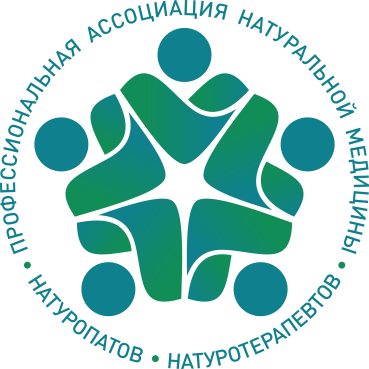 Алтайская региональная общественная организация «Профессиональная ассоциация натуральной медицины, специалистов по натуропатии и натуротерапии»-------------------------------------------------------------------------------Зарегистрирована Минюстом и ФНС РФ * ОГРН 1182225030888 ИНН 2221240886*656015, г. Барнаул, ул. Молодежная, 26 офис 420* Президент 8 (3852) 60-20-86 *Аппарат управления 8 (3852) 60-76-76e-mail: naturopat22@yandex.ru www.naturopat.org www.naturopat.expertСписок документов на вступлениеАнкета – заполнитьЗаявление на прием – заполнить, подписатьИнформированное Согласие на обработку персональных данных – заполнить, подписатьЦветное фото размером 3 х 4 см без уголка Копия паспорта гражданина РФ – 2 страницы (первая стр. и стр. с регистрацией) Копия диплома об образовании высшем/среднем/профессиональной переподготовке - физкультурно-оздоровительном/спортивном, психологическом, биологическом, медицинскомКопии действующих дипломов, свидетельств, удостоверений, сертификатов – о курсовой подготовке по методам народной медицины и/или оздоровительным практикамКопии документов о подготовке по методам традиционной медицины, по профильным специальностям, по другим методам традиционной медицины (для лиц с медицинским и спортивным образованием)Копии ранее полученных разрешений на занятие народной медициной, лицензий на медицинскую деятельность, профессиональных аккредитаций (при наличии)Данные о трудовой деятельности в сфере: медицинской деятельности, народной медицины, целительства, оздоровительных практик и т.д. (краткая информация о местах работы с датами начала и окончания деятельности)Копии медицинских доказательств вашей работы (до и после оказания услуг) и отзывов пациентов/клиентов (при наличии).В случае работы в организации (центре) или у ИП по трудовому договоруКопия трудовой книжки – первая стр. и последние стр.Копия трудового договораКопия свидетельства ИННВ случае осуществления индивидуальной предпринимательской деятельности:Копия свидетельства о регистрации ИП и выписка из ЕГРИП  Копия свидетельства ИННАвтобиография с акцентом на оздоровительную практику(указать, были ли в семье целители, где или от кого получили знания народной медицины, где обучались, повышали квалификацию, общий стаж целительской практики, стаж зарегистрированной практики), там же указать все контактные телефоны, факс, сайт и электронную почту (если имеются).Реферат о своей работе (в области оздоровительной деятельности). Не более 3 страниц.Предоставляются по желанию - копии прочих документов, имеющих отношение к вашей профессиональной деятельности (патенты, авторские свидетельства, публикации, ученая/профессиональная степень, звание, участие в конкурсах профессионального мастерства, научных форумах, профессиональные знаки отличия, награды, благодарности органов власти, лечебных учреждений, врачей и т.п.)Описание порядка работы с пациентом с указанием наименований используемых методик (указать, применяются ли контактные техники, даются ли внутрь народные средства, можно приложить видеоноситель с записью работы).Перечень заболеваний, с которыми можно к Вам обращаться (составить только по письменным отзывам пациентов).Наличие патентов (если есть) и результатов ранее проведенных экспертиз (если проводились).Наличие монографий, публикаций в научных изданиях и СМИ (составить перечень с указанием названия публикации, источника публикации), приложить копии публикаций. Копии рекламных объявлений (если имеются). Документ, подтверждающий наличие медицинских знаний (диплом о высшем или среднем медицинском образовании, курсовой медицинской подготовке, иные подтверждающие документы от государственных образовательных или лечебных учреждений). Документы об образовании должны содержать вкладыш о пройденных дисциплинах.Документы о психологическом, спортивном, биологическом, юридическом образовании (если имеются). Документы об образовании должны содержать вкладыш о пройденных дисциплинах.Какая-либо переписка с органами управления здравоохранением, правоохранительными органами по допуску к целительству или претензиям, связанным с оказанием услуг (если имеется).Документы о членстве в профессиональных организациях.Для представления Отзывы или карточки учета не менее чем на 10 пациентов (должно быть указано ФИО, телефон или домашний адрес, заболевание с которым пациент обратился), с приложением результатов медицинской диагностики их здоровья до и после Вашей работы (диагностика должна подтверждать наличие и затем отсутствие диагноза, указанного в отзыве или существенное улучшение здоровья). На каждого из 10 пациентов составить краткую справку с указанием: диагноза пациента, какими исследованиями диагноз подтвержден, что делалось целителем, результатов работы, какими исследованиями результаты подтверждены.Примечания:1. Представление может быть выдано только членам АРОО «Профессиональная ассоциация натуральной медицины, специалистов по натуропатии и натуротерапии».2. Для получения представления у ИП обязательно должны быть коды ОКВЭД 96.04 «деятельность физкультурно-оздоровительная» и код 93.13 «деятельность фитнес центров» (ранее - код ОКВЭД 93.04 «Физкультурно-оздоровительная деятельность»).3. Отзывы принимаются только от самих пациентов, допускаются отзывы от родственников только в отношении лиц младше 18 лет.ВНИМАНИЕ!Зарубежные документы предоставляются с переводом на русский языкИностранные граждане могут быть приняты в Ассоциацию при наличии права на работу в РФ, оформленного через ФМС (патент, вид на жительство и т.п.).Документы, юридический статус которых или профессиональная значимость которых ничтожна, основанием для вступления в Ассоциацию не являются.Все документы необходимо предоставить в электронном виде на e-mail: naturopat22@yandex.ru